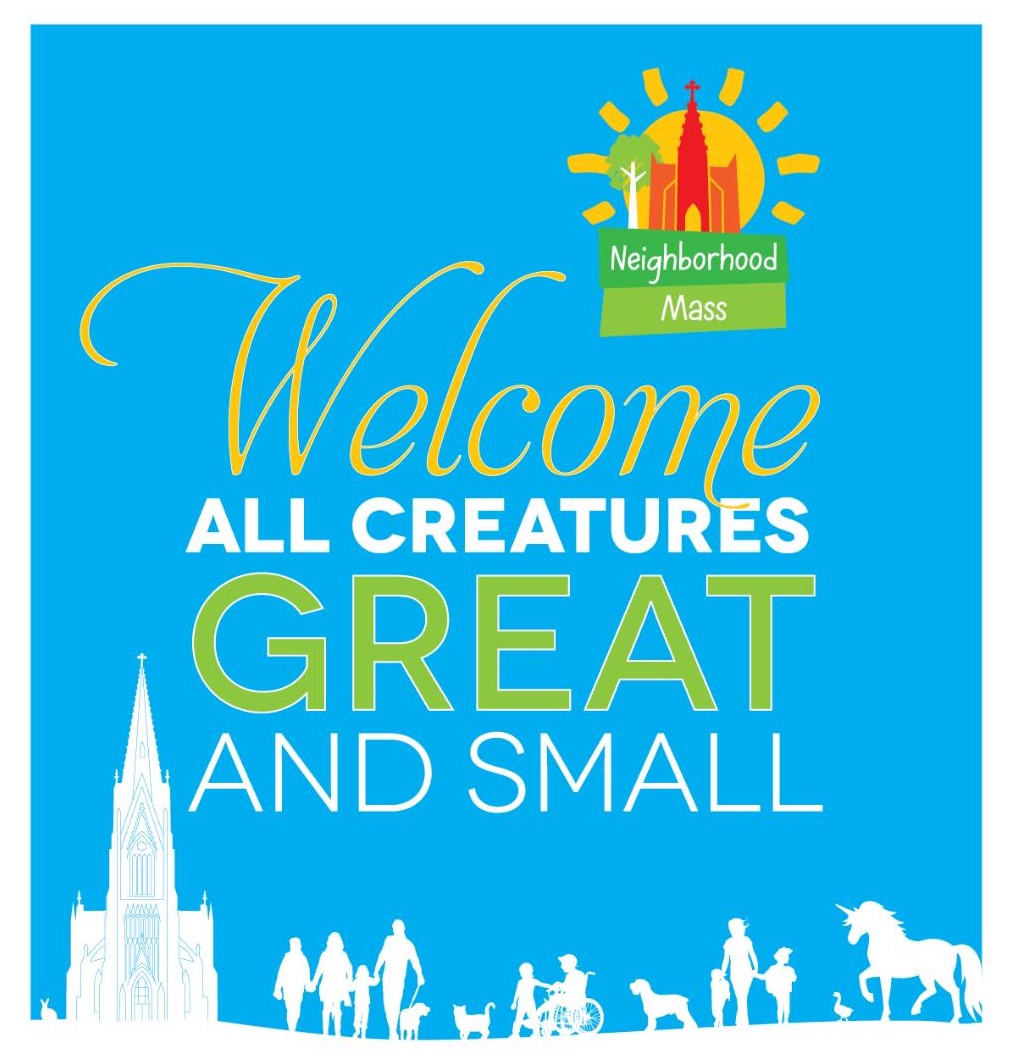 Summer 2023Sundays at 9:15Welcome to the Neighborhood Mass, a time of sacramental prayer surrounded by the wonder of creation. Please join in the prayers by saying the words in bold. All baptized persons are welcome to receive the sacrament. Opening Hymn	Announced by the Presider, found at the back of this programOpening Acclamation & CollectPresider 	Blessed be God: Father, Son and Holy Spirit.People 	And blessed be God’s kingdom, now and for ever. Amen. Presider	The Lord be with you.People	And also with you.Presider	Let us pray…, who lives and reigns with you and the Holy Spirit, one God, now and for ever. People	Amen.	The Holy GospelPresider	The Holy Gospel of Our Lord Jesus Christ According to ____.People	Glory to you, Lord Christ.At the conclusion of the Gospel reading: Presider	The Gospel of the Lord.People	Praise to you, Lord Christ.HomilyThe Prayers of the People	 Intercessor	We pray to you, O Lord:People 		Lord, have mercy.As the table is prepared, we present our tithes and offerings to God.  You are invited to come forward and place your offering in the collection plate. At the conclusion of the Offertory, all sing:Offertory Hymn	Lasst uns erfreuenLet all things their Creator bless, and worship him in humbleness,O praise him, Alleluia.Praise God the Father, praise the Son, and praise the Spirit, Three in One: O praise him, O praise him, Alleluia, alleluia, alleluia.The Great ThanksgivingPresider	The Lord be with you.People	And also with you.Presider	Lift up your hearts.People	We lift them to the Lord.Presider 	Let us give thanks to the Lord our God.People	It is right to give our thanks and praise.Presider	….and so we join the saints and angels in proclaiming your glory, as we sing:Sanctus	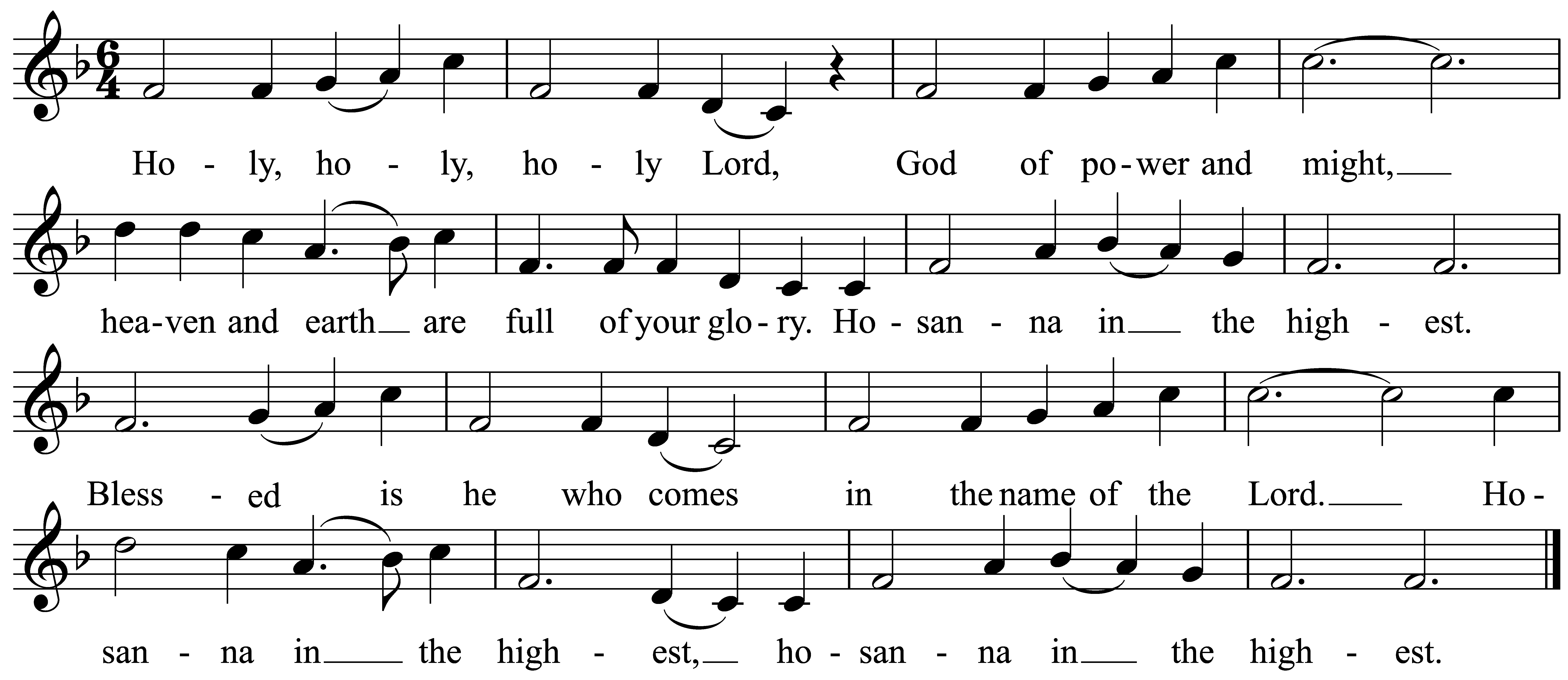 Presider	It is a right, good and joyful thing, always to give thanks to you, O God. …..By him, and with him, and in him, in the unity of the Holy Spirit all honor and glory is yours, Almighty Father, now and forever.People	Amen.The Lord’s PrayerThe Breaking of the BreadPresider 	Alleluia. Christ our Passover is sacrificed for us;People 	Therefore let us keep the feast. Alleluia.Presider 	The gifts of God for the people of God.	         			Post Communion PrayerPresider	Let us pray.People	Eternal God, heavenly Father, 		you have graciously accepted us as living members		of your Son our Savior Jesus Christ,		and you have fed us with spiritual food		in the Sacrament of his Body and Blood.		Send us now into the world in peace, 		and grant us strength and courage		to love and serve you		with gladness and singleness of heart		Through Christ our Lord.  Amen.Blessing & Exchange of PeacePresider	The peace of the Lord be always with you.People 	And also with you.We are delighted to have you join us this morning! This special Mass will take place every week through the second Sunday of September. 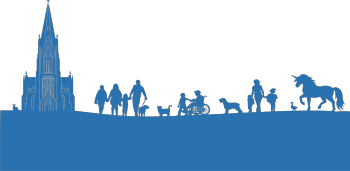 HymnsHymn 1: Holy, holy, holy	Nicaea1	Holy, holy, holy! Lord God Almighty!	Early in the morning our song shall rise to thee:	Holy, holy, holy! Merciful and mighty,	God in three Persons, blessèd Trinity.2	Holy, holy, holy! All the saints adore thee,	casting down their golden crowns around the glassy sea;	cherubim and seraphim falling down before thee,	which wert, and art, and evermore shalt be.Hymn 2: Morning has broken	Bunessan1	Morning has broken	like the first morning,	blackbird has spoken	like the first bird.	Praise for the singing!	Praise for the morning!	Praise for them, springing	fresh from the Word!2	Mine is the sunlight!	Mine is the morning	born of the one light	Eden saw play!	Praise with elation,	praise every morning,	God’s re-creation	of the new day!	Hymn 3: For the beauty of the earth	Dix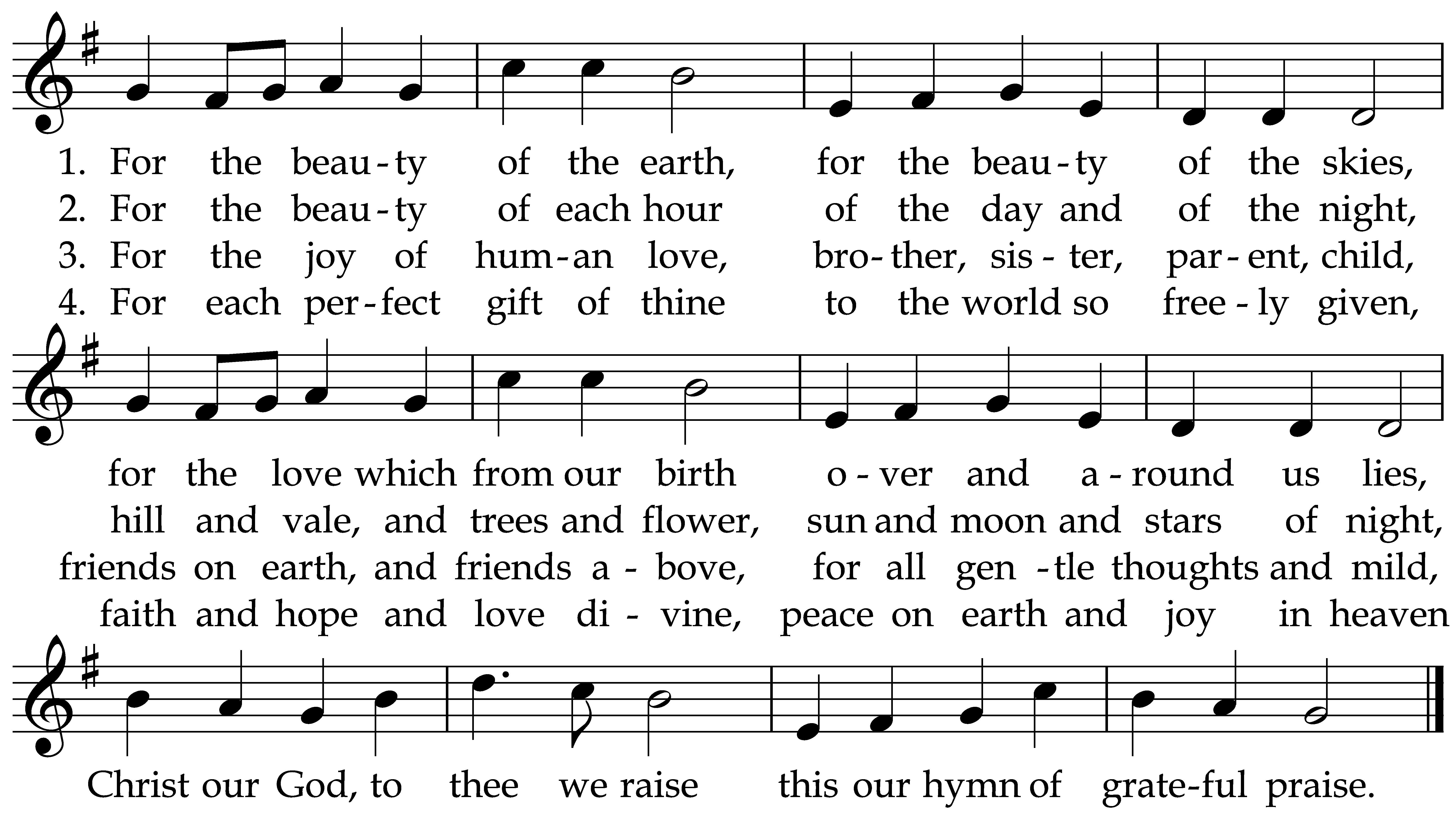 Hymn 4: Come, thou fount of every blessing	Nettleton1	Come, thou fount of every blessing,	tune my heart to sing thy grace!	Streams of mercy never ceasing,	call for songs of loudest praise.	Teach me some melodious sonnet,	sung by flaming tongues above.	Praise the mount! Oh, fix me on it,	mount of God’s unchanging love.2	Oh, to grace how great a debtor	daily I’m constrained to be!	Let thy goodness, like a fetter,	bind my wandering heart to thee:	prone to wander, Lord, I feel it,	prone to leave the God I love;	here’s my heart, oh, take and seal it,seal it for thy courts above.		Hymn 5: Fairest Lord Jesus	St. Elizabeth1	Fairest Lord Jesus,	Ruler of all nature,	O thou God of man the Son;	thee will I cherish,	thee will I honor,	thou, my soul’s glory, joy, and crown.3	Fair is the sunshine,	fairer still the moonlight,	and all the twinkling, starry host:	Jesus shines brighter,	Jesus shines purer, than all the angels heaven can boast.Hymn 6: Joyful, joyful we adore thee	Hymn to joy1	Joyful, joyful, we adore thee,	God of glory, Lord of love;	hearts unfold like flowers before thee,	praising thee, their sun above.	Melt the clouds of sin and sadness;	drive the dark of doubt away;	giver of immortal gladness,	fill us with the light of day.2	All thy works with joy surround thee,	earth and heaven reflect thy rays,	stars and angels sing around thee,	center of unbroken praise.	Field and forest, vale and mountain,	blooming meadow, flashing sea,	chanting bird and flowing fountain,	call us to rejoice in thee.Hymn 7: Praise to the Lord	Lobe den Herren1.	Praise to the Lord,the Almighty, the King of creation;O my soul, praise him, for he is thy health and salvation:Join the great throun, psaltery, organ and song,Sounding in glad adoration.2.	Praise to the Lord! O let all that is in me adore him!All that hath life and breath come now with praises before him!Let the amen sound from his people again;Gladly for ever adore him.The Cathedral of the Incarnation36 Cathedral Avenue, Garden City, NY. 11530516.746-2955www.incarnationgc.org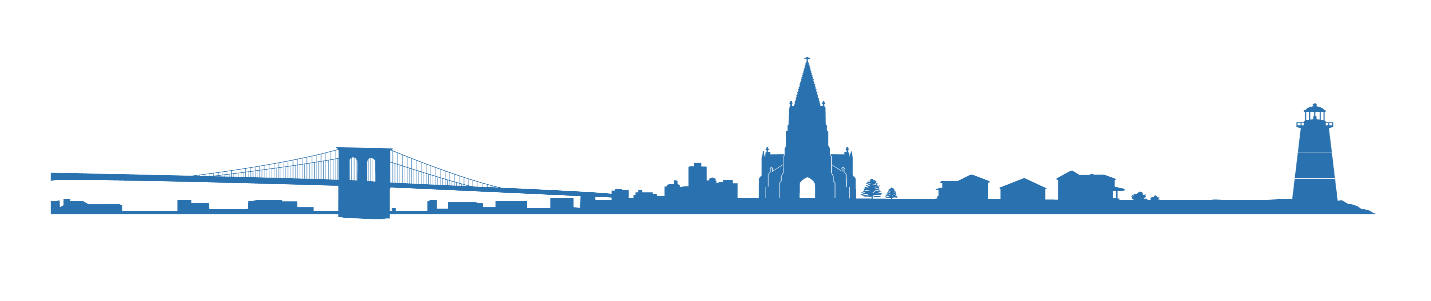 From the Brooklyn Bridge to Montauk PointA house of prayer for Long Island